Social Efficiency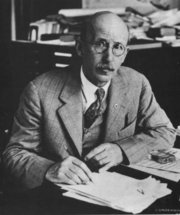 “The curriculum will then be that series of experiences which children and youth must have by way of attaining those objectives… that series of things which children and youth must do and experience by way of developing abilities to do that things well that make up the affairs of adult life.” – Franklin Bobbit”In the social efficiency education model the focus is to develop skills necessary for society’s needs. In the classroom the student is viewed as adults, and soon to be functioning members of society. Instead of focusing on the child’s individual needs the focus is on the capability of the student to fill functions of society. Behavioral EngineeringSocial Efficiency teachers construct educational lessons using behavioral engineering. The 5 basic tasks of behavioral engineering include.Obtain: Educational purposes for their curriculaAnalyze: Programs educational purpose to find sequence of specific behavioral objectives, each of which represent one stimulus-response contingencyCreate: Learning experiences that the learner will encounter while moving through curriculumOrganize: The Learning ExperienceDesign: Evaluation measures to accompany each learning experienceBibliography Bobbitt, F. (n.d.). Scientific Method In Curriculum-Making. In The Curriculum Studies Reader(5th ed., pp. 11-18). Routledge Taylor & Francis. doi:06/29/2019Christou, T. M. (2013). ‘Schools are no longer merely educational institutions’: The rhetoric of social efficiency in Ontario education, 1931–1935. History of Education,42(5), 566-577. doi:10.1080/0046760x.2013.832409Schiro, M. S. (2013). Curriculum Theory, Conflicting Visions and Enduring Concerns2014 1 Schiro, M.S. Curriculum Theory, Conflicting Visions and Enduring Concerns. Sage Publications,56(4), 1-13. doi:10.1108/et-10-2013-0120PositivesNegativesValue non-collegiate courses.Lack of academic knowledgePositive behavior modifications.Negative behavior modificationsLearning of practical skills.Not a student guided curriculum